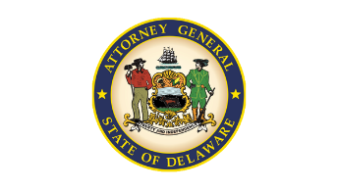 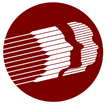 Report of Suspected Financial ExploitationPursuant to 31 Del. C. § 3910Directions: This form is for financial institutions only. To make a referral to Adult Protective Services of the Delaware Department of Health and Social Services and the Investor Protection Unit of the Delaware Department of Justice related to suspected financial exploitation, complete all information requested. Once completed, email this form and all supporting documentation to DelawareADRC@delaware.gov and IPU.seniorprotection@delaware.gov with the subject line ATTENTION: Suspected Financial Exploitation.Please be advised that all reports of suspected financial exploitation will remain confidential.Date: Date: Doc ID #:      Doc ID #:      IPU # (IPU Use Only):       Financial Institution:      Financial Institution:      Address:      Address:      Address:      Contact Person:      Phone:      Phone:      Email:      Email:      Alternative Contact Person:      Phone:      Phone:      Email:      Email:      Is this report coming from a registered Investment Advisor or Broker Dealer?  Yes   NoIs this report coming from a registered Investment Advisor or Broker Dealer?  Yes   NoIs this report coming from a registered Investment Advisor or Broker Dealer?  Yes   NoIs this report coming from a registered Investment Advisor or Broker Dealer?  Yes   NoIs this report coming from a registered Investment Advisor or Broker Dealer?  Yes   NoHas the financial institution reported suspected exploitation to a family member of other designee?  Yes   NoIf yes, please provide their name and contact information:Has the financial institution reported suspected exploitation to a family member of other designee?  Yes   NoIf yes, please provide their name and contact information:Has the financial institution reported suspected exploitation to a family member of other designee?  Yes   NoIf yes, please provide their name and contact information:Has the financial institution reported suspected exploitation to a family member of other designee?  Yes   NoIf yes, please provide their name and contact information:Has the financial institution reported suspected exploitation to a family member of other designee?  Yes   NoIf yes, please provide their name and contact information:Has a disbursement been delayed?  Yes   NoHas a disbursement been delayed?  Yes   NoHas a disbursement been delayed?  Yes   NoHas a disbursement been delayed?  Yes   NoHas a disbursement been delayed?  Yes   NoWhat actions, if any, has the Reporting Financial Institution taken? What actions, if any, has the Reporting Financial Institution taken? What actions, if any, has the Reporting Financial Institution taken? What actions, if any, has the Reporting Financial Institution taken? What actions, if any, has the Reporting Financial Institution taken? Information on Alleged Victim/AccountInformation on Alleged Victim/AccountInformation on Alleged Victim/AccountInformation on Alleged Victim/AccountName:Date of Birth:      Address:Gender: Email Address:Phone:      Circumstances of Person Identified At Risk (physical disability, financial dependency, etc.): Circumstances of Person Identified At Risk (physical disability, financial dependency, etc.): Circumstances of Person Identified At Risk (physical disability, financial dependency, etc.): Circumstances of Person Identified At Risk (physical disability, financial dependency, etc.): Relationship to Alleged Perpetrator(s): Mother Father Son Daughter Unknown Other:       Daughter Unknown Other:      Account(s) involved:Account(s) involved:Account(s) involved:Account(s) involved:Is this a joint account? Yes   No Name(s) on the Account:      Name(s) on the Account:      Are any of the following in place (check all that apply and list the designee)? Power of Attorney:       Guardianship:       Representative Payee:       Power of Attorney:       Guardianship:       Representative Payee:       Power of Attorney:       Guardianship:       Representative Payee:      Information on Alleged Perpetrator(s)Information on Alleged Perpetrator(s)Information on Alleged Perpetrator(s)Information on Alleged Perpetrator(s)Person 1: Unknown/Not Applicable Unknown/Not Applicable Unknown/Not ApplicableName:Date of Birth:      Address:Gender: Email Address:Phone:      Is this person a registered Investment Adviser Representative or Broker Dealer Agent?  Yes   NoIs this person a registered Investment Adviser Representative or Broker Dealer Agent?  Yes   NoIs this person a registered Investment Adviser Representative or Broker Dealer Agent?  Yes   NoIs this person a registered Investment Adviser Representative or Broker Dealer Agent?  Yes   NoPerson 2: Unknown/Not Applicable Unknown/Not Applicable Unknown/Not ApplicableName:Date of Birth:      Address:Gender: Email Address:Phone:      Is this person a registered Investment Adviser Representative or Broker Dealer Agent?  Yes   NoIs this person a registered Investment Adviser Representative or Broker Dealer Agent?  Yes   NoIs this person a registered Investment Adviser Representative or Broker Dealer Agent?  Yes   NoIs this person a registered Investment Adviser Representative or Broker Dealer Agent?  Yes   NoAre there any other open accounts that are being exploited (check all that apply)? Certificates of Deposits (CD) Money Market Accounts (MMA) Savings Account(s) Safety Deposit Box Investment or Brokerage Account Unknown Other:       Safety Deposit Box Investment or Brokerage Account Unknown Other:      Reporting PartyReporting PartyWas the suspected exploitation reported to the financial institution by a third party?  Yes   NoWas the suspected exploitation reported to the financial institution by a third party?  Yes   NoName of Reporting Party:      Relationship to Alleged Victim:      Reporting Party Phone:      Reporting Party Email:      Reporting Party Address:      Reporting Party Address:      Describe the alleged financial exploitation. Be as specific as possible and include dates, times, type of accounts, persons involved etc. Use additional sheets of paper if needed.Describe the alleged financial exploitation. Be as specific as possible and include dates, times, type of accounts, persons involved etc. Use additional sheets of paper if needed.Describe any other types of abuse, neglect or exploitation of the alleged victim that you may be aware of.Describe any other types of abuse, neglect or exploitation of the alleged victim that you may be aware of.Please attach supporting documents (financial records, etc.). Please list attached documents below:Please attach supporting documents (financial records, etc.). Please list attached documents below: